ЗАПОВЕДгр. ДобричНа основание чл. 104, ал. 1 от Закона за здравето, чл. 7, ал.1 и ал. 4 от Правилника за устройството и организацията на работа на органите нa медицинската експертиза и на регионалните картотеки на медицинските експертизи и предложение с вх. № 14-2381/12.12.2023 г.ОПРЕДЕЛЯМ:следните състави  на лекарски консултативни комисии (ЛКК) към:Регистрационен № на лечебното заведение 
„МНОГОПРОФИЛНА БОЛНИЦА ЗА АКТИВНО ЛЕЧЕНИЕ – КАВАРНА“  ЕООД ГР. КАВАРНА(наименование на лечебно заведение)считано от 25.01.2024 г.Специализирана лекарска консултативна комисия	                 №Специализирана лекарска консултативна комисия	                 №                                    по   НЕРВНИ БОЛЕСТИ                       специалност                               код специалностд-р ЗАФИРКА ЖИВКОВА КАРАИВАНОВА               име и фамилия на лекаря                                                                                                            ЕГН на лекаря- специалист по  нервни болести                                                                                                                                                                            УИН на лекаря                          код специалност          д-р ВАСИЛ ЦВЕТАНОВ ВАСИЛЕВ              име и фамилия на лекаря                                                                                                         ЕГН на лекаря- специалист по нервни болести                                                                                                                     УИН на лекаря                          Работно време на комисията:Всеки  работен ден от 12.00 до 12.30 часа.Специализирана лекарска консултативна комисия	                 №                                    по   ВЪТРЕШНИ БОЛЕСТИ                       специалност                                                                                                                                                                 код специалностд-р ХРИСТО ИВАНОВ МАРКОВ           име и фамилия на лекаря                                                                                                               ЕГН на лекаря- специалист вътрешни болести                                                                                               код специалност                                                                                                                                                                                                                   УИН на лекаряд-р ТОДОРА НИКОЛОВА ВАСИЛЕВА              име и фамилия на лекаря                                                                                                         ЕГН на лекаря- специалист по вътрешни болести                                                                                                                     УИН на лекаря                        Работно време на комисията:Всеки  работен ден от 12.00 до 12.30 часа.                Настоящата заповед да се връчи на посочените по-горе лица за сведение и изпълнение и на съответното лечебно заведение, РЗОК, ТП на НОИ, РДСП и ТЕЛК.Заповедта подлежи на обжалване пред Административен съд - Добрич в 14 дневен срок по реда на Административнопроцесуалния кодекс. 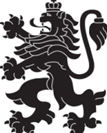 РЕПУБЛИКА БЪЛГАРИЯМинистерство на здравеопазванетоРегионална здравна инспекция-Добрич0817211003081721100324104610817211003241038110381. Председател090000025010382. Член090000006810380817211003231004110041. Председател100409000006452. Член09000006321004